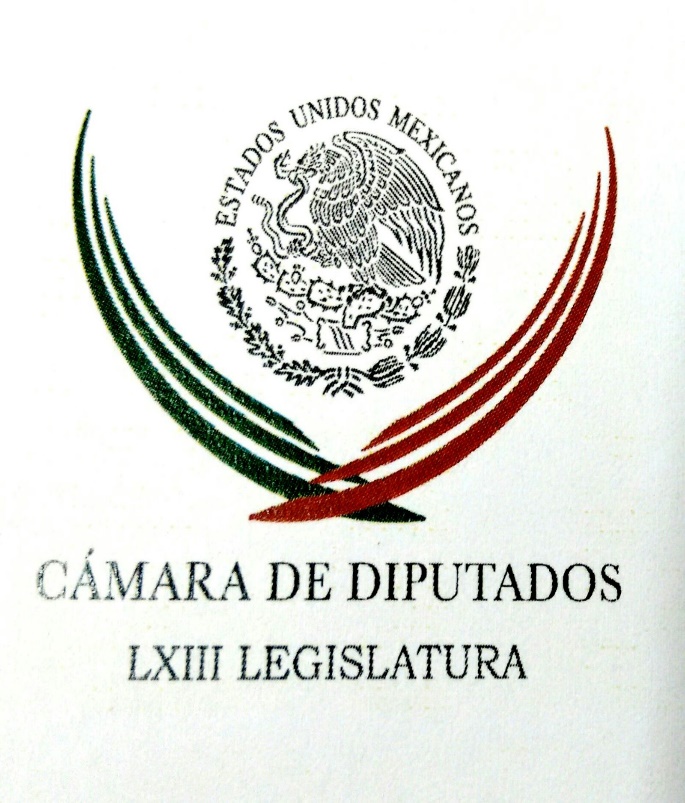 Carpeta InformativaPrimer CorteResumen: Joaquín López-Dóriga. El Senado asumió su lugarIniciativa laboral del PRI pone en riesgo finalizar un renovado TLCANCandidatos presidenciales cierran filas en torno a mensaje de Peña a TrumpPide Meade defender al país con unidad y firmezaAnaya reconoce trabajo de Yunes Linares; se va contra J. DuarteSegob niega que por presión de EU se desmovilizara la CaravanaAsesinan a director de Seguridad Pública de Guerrero06 de abril de 2018INFORMACIÓN GENERALTEMA(S): Información GeneralFECHA: 06/04/18HORA: 06.29NOTICIERO: En los Tiempos de la Radio EMISIÓN: Primer CorteESTACIÓN: OnlineGRUPO: Radio Fórmula0Joaquín López-Dóriga. El Senado asumió su lugarJoaquín López-Dóriga, colaborador: Debo reconocer la oportunidad y fuerza de la definición de la presidenta de la comisión de Relaciones Exteriores del Senado, la panista Laura Rojas, al definir una posición de inmediato ante advertencia de Trump y la orden ejecutiva para militarizar la frontera a través de la Guardia Nacional, y operar además el pronunciamiento del pleno senatorial por unanimidad, exigiendo la cancelación de la cooperación en materia de migración y la cancelación de la cooperación en materia de combate al narcotráfico. El Senado asumió su lugar. Duración 44´´, ys/m.TEMA(S): Información GeneralFECHA: 06/04/2018HORA: 00:00 AMNOTICIERO: El Sol de México OnlineEMISIÓN: Primer CorteESTACION: OnlineGRUPO: OMGIniciativa laboral del PRI pone en riesgo finalizar un renovado TLCANJimi Hoffa, el presidente del mayor sindicato de transportistas de Estados Unidos y Canadá, levantó la mano para señalar que el futuro del TLCAN 2.0 es amenzado por la reforma de justicia laboral que se discute en el Senado mexicano.En una carta dirigida al presidente de la Cámara Alta en México, Ernesto Cordero, el presidente de la Federación Internacional de los Trabajadores del Transporte (IFT), expresó preocupaciones sobre la legislación que está en discusión al considerar que tomará medidas enérgicas contra la creación de sindicatos independientes en ese país en violación de las reformas instituidas en 2017. Esto, en referencia a la incitativa presentada por los senadores del PRI, Isaías González, y Tereso Medina, la cual se encuentra en dictamen en la Comisión de Trabajo y Previsión Social, y que estaría por discutirse.El proyecto socava las reformas constitucionales de 2017 aprobadas en México y viola el compromiso de la nación bajo la Organización Internacional del Trabajo y el Acuerdo de Cooperación Laboral de América del Norte, además de que pone en peligro los esfuerzos para finalizar un renovado Tratado de Libre Comercio de América del Norte (TLCAN), apunta en su misiva el dirigente de la también conocida como Hermandad Internacional de Camioneros, creada en 1903 y que representa a 1.4 millones de trabajadores.El llamado se produce mientras las conversaciones para un TLCAN 2.0 están en una fase decisiva y registra avances significativos, de acuerdo con las declaraciones del ministro canadiense Justin Trudeau, previas al encuentro de hoy en Washington, Estados Unidos, entre los ministros de los tres países."La legislación crea barreras para evitar que los trabajadores organicen sindicatos democráticos e independientes y que negocien salarios justos y condiciones de vida adecuadas", escribió Hoffa, que pidió a Cordero Arroyo dejar de considerar el proyecto de ley.Una carta similar envió al senador la Confederación Sindical Internacional -con presencia en más de 100 países- y la Confederación Sindical de Trabajadores de las Américas -con presencia en 21 naciones- quienes exhortaron a los legisladores a “desechar el proyecto de minuta” de las leyes secundarias de las reforma de justicia laboral. Sharan Burrow, secretaria general del CSI, señaló que la iniciativa representa un retroceso y exhortó a que se deseche “porque violenta los artículos fundamentales de la OIT y pone en riesgo del capítulo laboral del TLCAN”.bmj/mTEMA(S): Información GeneralFECHA: 03//04/2018HORA: 07:13 AMNOTICIERO: Fórmula OnlineEMISIÓN: Primer CorteESTACION: OnlineGRUPO: FórmulaCandidatos presidenciales cierran filas en torno a mensaje de Peña a TrumpLos cuatro candidatos a la Presidencia de la República cerraron filas en torno al mensaje emitido ayer por titular del Ejecutivo, Enrique Peña Nieto quien condenó la actitud de su homólogo de Estados Unidos, Donald Trump al ordenar el envío de tropas de la Guardia Nacional a la frontera con México. Desde diversos espacios y sin regateos, Andrés Manuel López Obrador, Ricardo Anaya, José Antonio Meade y Margarita Zavala respaldaron la postura del Ejecutivo Federal quien dijo que la frustración por la política interna de ese país debe responder directamente a sus leyes y Congreso y no a los mexicanos, por lo que aclaró que su administración no responderá a una retórica negativa.López Obrador, candidato de la alianza "Juntos haremos historia" respaldó el pronunciamiento de que hizo el Presidente Enrique Peña Nieto un día después de que el mandatario de Estados Unidos, Donald Trump, firmó una proclama para enviar a la Guardia Nacional a la frontera con México con el propósito de detener el flujo de drogas e inmigrantes. "Por encima de nuestras diferencias está el interés nacional, la patria es primero", señaló el candidato presidencial de la coalición Juntos Haremos Historia.Ricardo Anaya de la coalición "Por México al frente" declaró que ante la postura y decisiones del Donald Trump respecto a México es momento de la unidad nacional en torno a sus amenazas”. Por su parte, José Antonio Meade Kuribreña, de la alianza "Todos por México", celebró el discurso del mandatario en torno a las amenazas reales y absurdas del presidente de Estados Unidos y celebró la unidad que se ha generado entre las fuerzas políticas a pesar de la contienda electoral. "Emociona y compromete el cierre de filas, la solidaridad y unidad nacional en torno a una amenaza real, absurda e injusta por parte del Presidente @realDonaldTrump. Hay causas comunes que nos hermanan, al margen de las elecciones. Esta es una de ellas. Lo celebro", escribió en su cuenta de Twitter.José Antonio MeadeEmociona y compromete el cierre de filas, la solidaridad y unidad nacional en torno a una amenaza real, absurda e injusta por parte del Presidente @realDonaldTrump. Hay causas comunes que nos hermanan, al margen de las elecciones. Esta es una de ellas. Lo celebro. 6:30 - 6 abr. 2018 bmj/mTEMA(S): Información GeneralFECHA: 06/04/18HORA: 00:00NOTICIERO: MVS Noticias EMISIÓN: Primer CorteESTACIÓN: OnlineGRUPO: MVS0Pide Meade defender al país con unidad y firmezaEl candidato presidencial de la Coalición Todos por México, José Antonio Meade Kuribreña, aseguró que más allá de las diferencias naturales del proceso electoral, los mexicanos estamos llamados a defender al país con unidad y firmeza cuando las amenazas provienen del exterior.El aspirante presidencial aseguró además que México es un país fuerte y unido que se ha nutrido de una historia de lucha y dignidad cuando las amenazas provienen del exterior.A través de sus redes sociales y en un video difundido la noche de este jueves, Meade Kuribreña precisó que es momento de exigir que al país se le trate como soberano, independiente y con dignidad, ello en un mensaje dirigido no solo a los mexicanos sino también al Presidente de los Estados Unidos, Donald Trump.“México con profundo sentido de dignidad y orgullo es un país digno que merece y exige respeto. Ante expresiones que no honran la amistad, que sepa el mundo que México está unido con claridad, convicción y valentía.Suscribo los planteamientos del presidente Enrique Peña Nieto, así como de los demás candidatos a la presidencia en el sentido de hacer fuerza común y defender con estatura unidad y firmeza nuestra soberanía y dignidad nacional”, agregó el abanderado del PRI, Partido Verde y Nueva Alianza. ys/m.TEMA(S): Información GeneralFECHA: 06/04/2018HORA: 08:05NOTICIERO: Excélsior OnlineEMISIÓN: Primer CorteESTACION: OnlineGRUPO: ExcélsiorAnaya reconoce trabajo de Yunes Linares; se va contra J. DuarteEl candidato presidencial de la coalición Por México al Frente, Ricardo Anaya, expresó su reconocimiento al gobernador de Veracruz, Miguel Ángel Yunes Linares, por el “proceso de transformación que ha logrado iniciar en el estado”.En conferencia de prensa desde el café La Parroquia, el panista calificó al exmandatario estatal veracruzano Javier Duarte como uno de los gobernantes más corruptos en toda la historia del país. Añadió que el objetivo de Yunes Linares es estabilizar al estado a partir del “auténtico desastre recibido por la administración de Duarte”.Anaya Cortés Alma también reconoció las labores de la Marina Armada de México y del Ejército Mexicano.“Un sincero reconocimiento a la Marina por las labores de cuidado de la población en Veracruz y que realizan en toda la República Mexicana. Hago extensivo este reconocimiento al Ejército Mexicano. Duarte dejó absolutamente desmantelados los cuerpos civiles de seguridad pública, si no fuera por la Marina o el Ejército, la población veracruzana estaría a su suerte”.Asimismo, Ricardo Anaya se comprometió a finalizar las obras del nuevo puerto de Veracruz, incluyendo la segunda etapa del puerto veracruzano.“Es una obra fundamental para toda la República Mexicana, pero que tendrá un impacto muy positivo para Veracruz. Además, que se podrá triplicar la capacidad del puerto actual”, dijo.Una vez más reiteró, Anaya su rechazo a la decisión del presidente de Estados Unidos, Donald Trump, de enviar a la Guardia Nacional a la frontera con México. Indicó que es un momento de unidad nacional ante las amenazas hostiles de Trump.“Una condena enérgica a la decisión hostil del presidente de Estados Unidos. Decisión precedida sin provocación alguna por nuestro gobierno o país. México debe formar un solo frente. Debemos estar todos unidos, cerrar filas, y entender que no es un asunto de campañas o partidos. Es un asunto del país que requiere unidad nacional”, apuntó Anaya. ar/mTEMA(S): Información GeneralFECHA: 06/04/2018HORA: 00:00 AMNOTICIERO: El Sol de México OnlineEMISIÓN: Primer CorteESTACION: OnlineGRUPO: OMGMensaje de Peña Nieto no afectó las negociaciones del TLCAN: Luis VidegarayTras el mensaje dado por el Presidente de la República, Enrique Peña Nieto, el Secretario de Relaciones Exteriores, Luis Videgaray reveló que no ha habido una respuesta por parte del presidente de Estados Unidos, Donald Trump.En entrevista con Carlos Loret de Mola, el secretario manifestó que a pesar de no haber una respuesta por parte del mandatario estadounidense, las negociaciones del TLCAN continúan y no se vieron afectadas por el mensaje del Peña Nieto.El mensaje de nuestro presidente no afecto las negociaciones. Las negociaciones del tratado siguen avanzando. México no quiere dejar de negociar, nuestro país quiere una negociación seria y respetuosa. Asimismo, dejó en claro que hasta el momento no se ha llegado a un acuerdo por lo que difícilmente habrá algo que anunciar. Y reiteró que aún no se define la fecha de la octava ronda de las pláticas sobre el futuro del TLC.No hay todavía nada que anunciar, difícilmente habrá algo que anunciar en los próximos días. No son acuerdos sencillos, son acuerdos difíciles pero el proceso está activo. Lo que sí puedo confirmar es que la negociación sigue y está avanzando. Aseguró que "México no negociará a partir de insultos ni groserías sino de manera respetuosa".En relación al mensaje dado por Peña Nieto, Videgaray externó su orgullo y reiteró su apoyo al mandatario mexicano.Me hace sentir muy orgulloso como mexicano al escuchar hablar así al presidente, con mucha fuerza. Me generó una profunda emoción pues cabe aclarar que esto es un tema de la dignidad y el respeto que se merece nuestro país. Además es bueno ver el respaldo de los candidatos presidenciales al mensaje de EPN."Esperamos que en la Casa Blanca haga una reflexión sobre la relación con México", finalizó el secretario de Relaciones Exteriores. TEMA(S): Información GeneralFECHA: 06/04/2018HORA: 07:39NOTICIERO: SDPNoticias.comEMISIÓN: Primer Corte ESTACION: OnlineGRUPO: SDPNoticias.comSegob niega que por presión de EU se desmovilizara la CaravanaNo es verdad que la desmovilización del Viacrucis Migrante 2018, para que no llegara a la frontera norte, fue por las presiones del presidente de Estados Unidos, Donald Trump, afirmó Alfonso Navarrete Prida.El titular de la Secretaría de Gobernación (Segob) afirmó que “no fue por un tuit, ni creo que los migrantes le hicieran mucho caso a un tuit, emanado de donde sea”, el que se tomara la decisión de desmovilizar la caravana. En entrevista en el Senado de la República, de la que da cuenta La Jornada, Navarrete Prida subrayó que el Gobierno mexicano ofreció alternativas a los migrantes centroamericanos, entre ellas entradas temporales para que puedan regresar a sus lugares de origen, con respeto a sus derechos humanos, y ellos aceptaron.De acuerdo con el funcionario, la caravana de migrantes, que integran habitantes del llamado Triángulo Norte de Centroamérica, pasa por el país desde hace 10 años para llegar a la frontera norte, y en los últimos tiempos, la Comisión Mexicana de Ayuda a Refugiados (Comar) y el Alto Comisionado de las Naciones Unidas para Refugiados han pedido al Gobierno federal estar pendiente de los migrantes.Dijo que México se comprometió a dialogar y proteger los derechos humanos de los migrantes, a quienes se dieron entradas temporales para que puedan retornar a sus países de origen.En este sentido, apuntó, se dieron por cumplidos los objetivos de la caravana y sus integrantes decidieron desmovilizarse. ar/mTEMA(S): Información GeneralFECHA: 06/04/2018HORA: 08:15NOTICIERO: Enfoque NoticiasEMISIÓN: Primer CorteESTACION: OnlineGRUPO: Enfoque El discurso de EPN fue atinado; era una urgencia nacional que se pronunciara: BerrugaEn entrevista con Mario González, titular de la Primera Emisión de Enfoque Noticias, Enrique Berruga, ex subsecretario para América del Norte dijo que en la campaña habíamos visto de todo, pero no política exterior; era inconcebible que los candidatos no se pronunciaran respecto a Donald Trump.Afirmó que el discurso de Enrique Peña Nieto fue atinado y que era una urgencia nacional que se pronunciara, tras dos años de ataques sin respuesta. Finalmente comentó que llevamos dos años discutiendo con Estados Unidos, no negociando y urge una mesa de negociación de la relación bilateral. ar/mTEMA(S): Información GeneralFECHA: 06/04/2018HORA: 06:31NOTICIERO: El Universal OnlineEMISIÓN: Primer CorteESTACION: OnlineGRUPO: El UniversalAsesinan a director de Seguridad Pública de GuerreroUn comando armado asesinó al secretario de Seguridad Pública de Chilapa, Guerrero, Abdón Castrejón Leguideño, la noche de este jueves. De acuerdo al reporte policiaco, alrededor de las 10 de la noche, en la comunidad de Nejapa sobre la carretera que conduce al municipio de Ahuacuotzingo, hombres armados atacaron a tiros a Castrejón Leguideño.  El secretario de Seguridad Pública iba a bordo de una patrulla de la Policía Municipal. Su acompañante resultó ileso. El vocero del Grupo Coordinación Guerrero (GCG), Roberto Álvarez Heredia, confirmó el asesinato del funcionario e informó que Castrejón Leguideño era un oficial de la Policía Estatal comisionado como secretario de Seguridad Pública de Chilapa. En Chilapa se vive una confrontación entre las banda delictivas Los Rojos y Los Ardillos desde hace cuatro años. Esta disputa ha colocado a este municipio entre los más violentos del país. Este jueves fueron asesinadas otras seis personas más. En la mañana sobre la misma carretera donde fue asesinado el secretario de Seguridad Pública, fueron encontrados cinco cuerpos en estado de descomposición y más tarde en el barrio de Santa Gertritis fue asesinado a tiros un joven. ar/m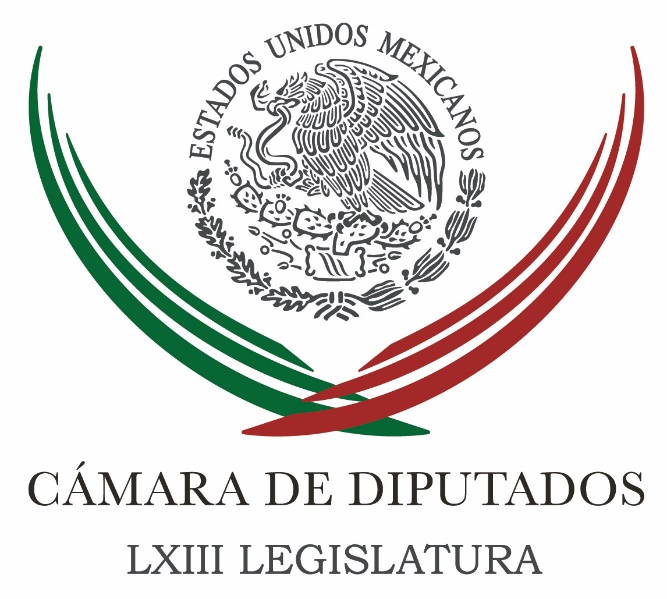 Carpeta InformativaSegundo CorteResumen:México y EEUU, al borde del conflicto por Trump: diputado PRIDiputados proponen ampliar a más entidades el Sistema de Alerta Sísmica Pedirán a diputados 'hacer un esfuerzo' para evitar ausentismoNo puede ser peor dialogar con 'todos' que mantener inseguridad: diputada de MorenaPeña agradece unión para defender soberaníaVidegaray se dice orgulloso de escuchar a Peña hablar como “un hombre de Estado”Seguiremos con Ejército y Marina hasta que haya policía capacitada: AnayaTrump ya se pasó de la raya; renegociación del TLCAN, a partir del respeto mutuo: AMLOMargarita Zavala viajará hoy a EU, enviará mensaje a paisanosViernes 06 de abril 2018TEMA(S): Trabajo LegislativoFECHA: 06/04/2018HORA: 12:20 PM NOTICIERO: MVS Noticias OnlineEMISIÓN: Segundo CorteESTACION: OnlineGRUPO: MVS ComunicacionesMéxico y EEUU, al borde del conflicto por Trump: diputado PRILa relación México-Estados Unidos está al borde del conflicto, debido a la decisión del Presidente Donald Trump de enviar a la Guardia Nacional a su frontera sur, hasta que el muro en dicha región esté construido, advirtió el diputado federal del Partido Revolucionario Institucional (PRI), Braulio Guerra. El congresista que hace un año en Tijuana, trepó a la valla fronteriza para protestar contra la violación a los derechos de los mexicanos en el territorio norteamericano, señaló que la postura de ese mandatario lesiona los lazos bilaterales. México, enfatizó, deberá mantener una posición firme e incluso podría echar mano de las medidas que el orden internacional establece, con el fin de defender la integridad nacional, agregó. Guerra Urbiola, integrante de la Comisión de Seguridad Pública de San Lázaro y secretario de la Comisión de Puntos Constitucionales, calificó como “reprobables” los argumentos del gobernante vecino, que alega “garantías de seguridad” para proferir nuevas amenazas y ofensas contra nuestro país. Sus posturas contra México, apuntó, dañan la buena vecindad y entendimiento bilateral, así como las relaciones comerciales, en el marco de la renegociación del Tratado de Libre Comercio (TLC). “No se puede hablar de socios comerciales en un clima de falta de respeto y hostilidad constante hacia el pueblo mexicano”, recalcó. Al refrendar su llamado a que el gobierno mexicano y los demás poderes de la Unión se mantengan firmes y categóricos en defensa de los mexicanos ante cualquier amenaza o agresión como las perpetradas por Trump, consideró que sin ceder un paso, se debe reforzar la comunicación diplomática. La Secretaría de Relaciones Exteriores (SRE), abundó, debe fijar postura ante organizaciones e instancias internacionales, ante las constantes agresiones del mandatario estadounidense que tienen al borde de un conflicto a ambos países. ar/mTEMA(S): Trabajo LegislativoFECHA: 06/04/2018HORA: 12:21 PMNOTICIERO: Notimex/20 Minutos OnlineEMISIÓN: Segundo CorteESTACION: OnlineGRUPO: NotimexDiputados proponen ampliar a más entidades el Sistema de Alerta Sísmica La Comisión de Desarrollo Metropolitano de la Cámara de Diputados propuso extender el Sistema de Alertamiento Sísmico a más entidades, con el objetivo de prevenir pérdidas humanas, y no se limite sólo al Valle de México. En reunión con representantes del Centro de Instrumentación y Registro Sísmico A.C., quienes presentaron un proyecto para ampliar dicho sistema, los legisladores indicaron que hay regiones que, a pesar de sufrir temblores de forma regular, no cuentan con la alerta.El presidente de esa instancia legislativa, Germán Ernesto Ralis Cumplido, planteó enviar esa propuesta a los gobernadores de las zonas metropolitanas, para que consideren ese proyecto en la cartera del Fondo Metropolitano 2018. “Queremos que esa red de alerta tenga efecto en todo el país, no sólo para las zonas metropolitanas; si es para salvar vidas, vale la pena invertir en eso”, afirmó el diputado de Movimiento Ciudadano. En tanto, el legislador Alfredo Bejos Nicolás, del Partido Revolucionario Institucional (PRI) señaló que debe tomarse en cuenta al estado de Hidalgo para la instalación de la alarma sísmica, pues han llegado a percibir las réplicas de algunos de los temblores más fuertes. En su oportunidad, Juan Manuel Espinoza Aranda, director general del Centro de Instrumentación y Registro Sísmico, precisó que lo que buscan es aumentar de 100 a 150 sensores el Sistema Nacional de Alertas para que pueda dar los avisos de forma oportuna. “Es una herramienta desarrollada desde 1993, y que ha avanzado, pero debe concluirse la instalación en entidades donde hay temblores y no cuentan con sensores ni alertas”, abundó. bmj/mTEMA(S): Trabajo LegislativoFECHA: 06/04/2018HORA: 13:05 PMNOTICIERO: MVS Noticias OnlineEMISIÓN: Segundo CorteESTACION: OnlineGRUPO: MVS ComunicacionesPedirán a diputados 'hacer un esfuerzo' para evitar ausentismoEn la Cámara de Diputados, los coordinadores parlamentarios acordaron tomar acciones para evitar que el ausentismo siga privando en las sesiones e incluso en las votaciones en el Pleno.Lo anterior, después de que la falta de quórum registrada en la sesión del miércoles 5 de abril, de plano frustrara la aprobación de reformas a leyes militares, que finalmente fueron avaladas un día después. Aunque se esperaba un llamado de atención a los congresistas o la aplicación de medidas disciplinarias, los líderes se limitarán a conminar a sus compañeros a “hacer un esfuerzo” para cumplir sus responsabilidades.Así lo señalaron el presidente de la Junta de Coordinación Política y líder de la bancada del Partido Acción Nacional (PAN), Marko Cortés; el coordinador del Partido Verde (PVEM), Jesús Sesma; y uno de los vicecoordinadores del Partido Revolucionario Institucional (PRI), Armando Luna.El diputado Cortés Mendoza reconoció que la dinámica electoral se ha reflejado en la Cámara, donde la aprobación de decenas de licencias, de aproximadamente 100 diputados en los últimos cinco meses, ha dificultado lograr el quórum necesario para tomar decisiones.“Es muy importante que todos los grupos, hablamos, de que hagamos un esfuerzo para que los legisladores estén presentes y esto es debido a la movilidad que hubo de propietarios con suplentes, y al conjunto de eventos y actividades diversas de comisión o fuera de Cámara que se tienen en este momento”, abundó.En el mismo tenor, el diputado Sesma Suárez señaló que por estar atendiendo asuntos político-electorales, algunos congresistas han tenido que distraerse por momentos de la actividad parlamentaria o bien, ausentarse del Pleno e incluso faltar a las sesiones. Aclaró que los coordinadores no pueden “mandar” a los integrantes de sus bancadas, sino instarlos a que cumplan sus obligaciones en el recinto, porque cada legislador es libre de definir su agenda y atender los asuntos que a su interés convengan.“Los coordinadores lo que hacen es lo que dice el nombre: coordinar, no mandatar. Tratamos de sensibilizar a los diputados de que estén. Sabemos que hoy en día tenemos actividades quienes estamos en otros quehaceres partidistas, pero tratamos de tener esta dualidad que muchas veces dicen que no se puede, para poder de estar aquí, cumplir con nuestra obligación, con nuestro mandato”, manifestó.El diputado Luna Canales remarcó que cada bancada es responsable de procurar que sus miembros cumplan con las labores para las cuales fueron electos o designados.“Es un tema de cada bancada también insistir dentro de los diputados de cada grupo, en el cumplimiento de esta responsabilidad que es estar en el pleno y atender las obligaciones en comisiones”, dijo.Desde el inicio del periodo ordinario, en febrero pasado, en San Lázaro no ha habido una sola sesión que inicie a tiempo, a las 11:00 horas.En los últimos dos citatorios,  tuvieron que pasar prácticamente dos horas para tener el quórum mínimo de 251 de 500 diputados y diputadas presentes.Una vez iniciada la sesión, la mayoría de los asistentes se ausentan y durante el desarrollo de los trabajos, el salón permanece prácticamente vacío.Este jueves, los trabajos parlamentarios arrancaron a las 12:41 horas, con la asistencia inicial de 282 congresistas y finalizaron a las 14.49 horas.Es decir, los pocos asistentes apenas registraron dos horas de trabajo efectivo en el Pleno.En ese lapso, la diputada Georgina Zapata Lucero pidió licencia y el diputado Alfredo Anaya Orozco retornó a su curul. ar/mTEMA(S): Trabajo LegislativoFECHA: 06/04/2018HORA: 13:20 PMNOTICIERO: MVS Noticias OnlineEMISIÓN: Segundo CorteESTACION: OnlineGRUPO: MVS ComunicacionesNo puede ser peor dialogar con 'todos' que mantener inseguridad: diputada de MorenaEl Movimiento de Regeneración Nacional (Morena) mantendrá la posición de apertura al diálogo “con quien tenga que ser”, para poner un freno a la violencia e inseguridad, afirmó la vicecoordinadora de esa fracción parlamentaria en la Cámara de Diputados, Alicia Barrientos. La legisladora indicó que “no puede ser peor” promover la reconciliación con todas las personas, sin importar a qué se dediquen, que mantener la crisis de delincuencia que se vive en México. “Llevar a cabo un diálogo con todos los mexicanos, de toda clase, de cualquier religión, hasta de cualquier tipo de actividad a que se dediquen con tal de conseguir y lograr la paz que requiere nuestro país. No puede ser peor eso que está diciendo Morena, que es llamar al diálogo a todos, que lo que está sucediendo actualmente y es que no le importa al gobierno de ninguna manera los temas que están doliendo tanto, como son la delincuencia, las desapariciones forzadas”, justificó. Recalcó que las fuerzas políticas que critican la propuesta de “amnistía” a los delincuentes, previa consulta con las víctimas, tienen gran responsabilidad en la situación que hace años aqueja a los mexicanos, y que se recrudeció con el lanzamiento de la “guerra” frontal contra el crimen organizado. “Esa es una parte que ellos no han atendido en todo este tiempo, desde que se declaró la guerra contra el crimen, no han podido ellos parar esta ola de violencia y es su desesperación. Pero además creo que todas sus declaraciones muestran el miedo que tienen” de cara a la elección del 1 de julio”, aseveró. En contraparte, el vicecoordinador perredista, Jesús Zambrano, dijo que el diálogo está bien, pero a los criminales debe aplicarse la ley, no ofrecerles “paz y amor”. “No pues el diálogo está bien, pero la aplicación de la justicia es otra. Y el papel del Estado es, en el caso del crimen, de la delincuencia, la persecución del delito y por otro lado el castigo a los criminales y particularmente a estos vinculados con el crimen organizado, al narcotráfico. ¿Con ellos a guisa de qué tendríamos que pactar?”, cuestionó Zambrano Grijalva. En la víspera, el también ex presidente nacional del Sol Azteca, denunció que militantes de ese partido en zonas del país como Guerrero, Tamaulipas y Chihuahua, han informado que los grupos criminales con influencia en esas regiones solo permiten que los candidatos del partido Morena, hagan campaña, lo que hace pensar que el presunto “pacto” entre ambas instancias, es un hecho real. ar/mTEMA(S): Información GeneralFECHA: 06/04/2018HORA: 13:14 PMNOTICIERO: Milenio Noticias OnlineEMISIÓN: Segundo CorteESTACIÓN: OnlineGRUPO: MilenioPeña agradece unión para defender soberaníaEl Presidente Enrique Peña Nieto reafirmó su compromiso de proteger la soberanía y la dignidad de todos los mexicanos, luego de que ayer exigió a Donald Trump tratar con respeto a México y no contaminar la relación con su frustración con la política interna de Estados Unidos.Durante la entrega del nuevo hospital militar de especialidades de Mérida, el mandatario agradeció que se sumaran a su llamado a la unidad, pues aseguró que éste está en “el sentir y en el corazón de cada mexicano, de velar invariablemente y ser una voz unida a favor de la soberanía y de la dignidad”.“Que no haya duda, como presidente de la República me habré de conducir, precisamente, en expresar con firmeza, determinación y claridad este sentimiento que subyace con cada mexicana y mexicano: el de tener honor, el defender y estar orgulloso de lo que somos y de defender la dignidad de cada mexicano. Así seguiré actuando”, afirmó.En el evento, en el que también e inauguró la nueva clínica del ISSSTE en Mérida, el rector de la UNAM, Enrique Graue, y el secretario de Salud, José Narro,  respaldaron el llamado a la unidad ante el envío de la Guardia Nacional de Estados Unidos a la frontera.Peña Nieto entregó la condecoración Doctor Eduardo Liceaga al rector de la UNAM por su "distinguida contribución con notables avances en las ciencias médicas y administración sanitaria asistencial y su estímulo por la contribución en favor de la salud mexicana”.En su discurso, Graue felicitó al mandatario por defender a los mexicanos ante Estados Unidos y señaló que los ciudadanos "nos sentimos identificados y representados con las firmes declaraciones del día de ayer".En tanto, el secretario de Salud, José Narro reconoció al mandatario "por defender con inteligencia y sensibilidad la honorabilidad los principios de una nación comprometida con el apego a principios éticos y el respeto a la ración entre países. Nada, por trascendente que parezca; nadie, por importante que se asuma, se puede colocar por encima de nuestra dignidad".El mandatario también entregó 12 premios al mérito a la salud y estuvo acompañado también por los titulares de la Sedena y Marina, Salvador Cienfuegos y Vidal Soberón, así como por el director general del IMSS, Tuffic Miguel Ortega, y el director del ISSSTE, Florentino Castro.Además, el comandante de la X Región Militar, Gustavo Nieto Navarro, manifestó el respaldo de las fuerzas armadas al Presidente "a las decisiones que en su carácter de titular del Ejecutivo Federal tome en beneficio de la soberanía y dignidad nacionales".El mandatario señaló que en salud y en los diversos ámbitos del desarrollo "debemos continuar edificando sobre las bases que hemos sentado y establecido, una sociedad que no sabe reconocer o no admite reconocimiento a los  avances que ha tenido está condenada a partir de cero y eventualmente a toparse con fracasos". ys/m.TEMA(S): Información GeneralFECHA: 06/04/2018HORA: 12:00 PMNOTICIERO: Proceso OnlineEMISIÓN: Segundo CorteESTACION: OnlineGRUPO: Proceso Videgaray se dice orgulloso de escuchar a Peña hablar como “un hombre de Estado”El titular de la Secretaría de Relaciones exteriores (SRE), Luis Videgaray, dijo que se sintió muy orgulloso de escuchar al presidente Enrique Peña Nieto hablar como “un hombre de Estado”, ante la orden que dio el mandatario estadunidense Donald Trump, de militarizar la frontera con México.De igual manera, manifestó su satisfacción porque los candidatos presidenciales han sido capaces, pese a sus diferencias, de “cerrar filas en torno a México”. Sobre la solicitud del abanderado de la coalición “Por México al Frente”, Ricardo Anaya, de condicionar las negociaciones vigentes con Estados Unidos si persisten las amenazas de Trump, Videgaray señaló que Peña Nieto fue muy claro: “México no tiene miedo a negociar, pero no va a definir sus posturas a partir de actitudes irrespetuosas”.“No merece nuestro país ser objeto de críticas y faltas de respeto, francamente, como lo hemos visto a lo largo de esta semana”, precisó en entrevista con el programa Despierta con Loret, y destacó que hasta ahora no tienen una respuesta específica de Estados Unidos al discurso de Peña Nieto.No obstante, agregó, la negociación del Tratado de Libre Comercio de América del Norte (TLCAN) continúa. En ese sentido, puntualizó, ayer por la noche el secretario de Economía, Ildefonso Guajardo, se reunió con la ministra de Relaciones Exteriores de Canadá, Chrystia Freeland, y con el representante comercial de Estados Unidos, Robert Lighthizer, y hoy se espera una nueva reunión “para seguir trabajando en el Tratado de Libre Comercio, que a final de cuentas es lo que el presidente propone y que, con el gran respaldo de los mexicanos, es que las negociaciones continúen”.Añadió: “México no quiere dejar de negociar, al contrario, México quiere una negociación seria, respetuosa, que llegue a buenos resultados, y eso es lo que sigue ocurriendo en la mesa del Tratado de Libre Comercio, donde las negociaciones continúan como estaba previsto”.Respecto de la postergación de la octava ronda de mesas técnicas, enfatizó que en este momento ocurren reuniones de alto nivel entre los ministros de México, Estados Unidos y Canadá, y que ellos dirán, conforme avancen, si hay ronda entre los equipos técnicos. Las reuniones de alto nivel, precisó, son una “indicación evidente” de que el trabajo está avanzando.Cuestionado sobre si México dio aviso a Estados Unidos sobre un cambio en el tono del discurso, Videgaray respondió que Washington no avisa cuando Trump hace algún discurso o sube un tuit y que “no es necesaria una cortesía recíproca en ese sentido”.Sobre el pronunciamiento del Senado para suspender la cooperación en materia de seguridad con el gobierno de Donald Trump por el despliegue de la Guardia Nacional en la frontera, Luis Videgaray respondió que hay muchas cosas en la mesa que se discuten actualmente con Estados Unidos. Sin embargo, sostuvo, “podrían verse afectadas si un tono de, francamente, poco respeto hacia México, continuara”. ar/mTEMA(S): Información GeneralFECHA: 06/04/2018HORA: 10:03 AMNOTICIERO: El Universal OnlineEMISIÓN: Segundo CorteESTACION: OnlineGRUPO: El UniversalSeguiremos con Ejército y Marina hasta que haya policía capacitada: AnayaEl candidato presidencial de la coalición Por México al Frente, Ricardo Anaya Cortés, señaló que de ganar la Presidencia mantendría en las calles al Ejército y la Marina si no hay una policía profesional, bien pagada, que garantice la seguridad, particularmente en estados como Veracruz. En conferencia de prensa, Anaya refirió que uno de los síntomas de "ineficacia" de gobierno es el desmantelamiento de las policías, como sucede, dijo, en Veracruz.  "Por supuesto que nosotros nos seguiremos apoyando en el Ejército, en la Marina Armada de México, en tanto no se cuente con una policía civil, profesional, bien pagada, capaz, que garantice condiciones de seguridad en el estado", afirmó. Desde el café La Parroquia, Anaya Cortés aprovechó para agradecer a la Marina y al Ejército Mexicano por las labores que realizan, en estados como Veracruz, "pero lo hago extensivo a toda la República Mexicana". Se dijo convencido de que fue un error haber llevado las funciones de Seguridad Pública al área política del gobierno federal, como es la Secretaría de Gobernación, razón por la cual ha ofrecido sacar de esa dependencia las labores de seguridad pública creando la Secretaría de Seguridad Ciudadana.  "Se debe atender la seguridad con criterios técnicos y no con criterios políticos para, de manera, tomar las acciones que permitan recuperar la paz, la tranquilidad", agregó.Acompañado por el candidato a la gubernatura del estado, Miguel Ángel Yunes Márquez, el aspirante presidencial del PAN-PRD-MC apuntó que el formato de debate avalado por el Instituto Nacional Electoral (INE)  le parece razonable, pues es flexible, y permitirá el intercambio de posiciones y el contraste de ideas. "Me parece que el Instituto Nacional Electoral ha planteado un formato que, cumple con esa expectativa, yo espero que sea un ejercicio en donde podamos contrastar de manera muy directa las ideas, las posiciones y que de esa manera los ciudadanos puedan tomar una decisión informada el próximo 1 de julio", afirmó. Anaya comentó que el día de ayer se reunió con empresarios del municipio veracruzano de Córdova, en donde participaron algunos priistas. ar/mTEMA(S): Información GeneralFECHA: 06/04/2018HORA: 10:16 AMNOTICIERO: Notimex/20 Minutos OnlineEMISIÓN: Segundo CorteESTACION: OnlineGRUPO: NotimexSe incorpora Héctor Villarreal a la campaña de Ricardo AnayaEl comunicólogo Héctor Villarreal Ordoñez se incorporó al equipo de campaña del candidato presidencial de la Coalición Por México al Frente, Ricardo Anaya Cortés, como asesor en materia de estrategia.El comunicólogo Héctor Villarreal Ordoñez se incorporó al equipo de campaña del candidato presidencial de la Coalición Por México al Frente, Ricardo Anaya Cortés, como asesor en materia de estrategia política y mediática. Héctor Villarreal tiene una amplia trayectoria en el sector público, en donde, entre otras responsabilidades, se desempeñó como director General de Radio, Televisión y Cinematografía de la Secretaría de Gobernación y director General del Instituto Mexicano de la Radio (IMER). También fue subsecretario de Normatividad de Medios de la Secretaría de Gobernación y director General de la Agencia de Noticias del Estado Mexicano, Notimex. Además, es integrante, desde su formación, de la Iniciativa Ahora, aliada de Por México al Frente, dio a conocer el Partido Acción Nacional (PAN) en un comunicado.Resaltó que, como lo anunció Ricardo Anaya la semana pasada, continuarán las incorporaciones al equipo de la campaña presidencial de la Coalición Por México al Frente, todas ellas caracterizadas por la integridad, la experiencia y la capacidad política. bmj/mTEMA(S): Información GeneralFECHA: 06/04/2018HORA: 00: 00NOTICIERO: Verificado2018EMISIÓN: Segundo CorteESTACION: OnlineGRUPO: Javier Duarte presentó su 3 de 3 pero el IMCO nunca la aceptó porque existían acusaciones de corrupciónAutor de la frase: Javier Lozano, vocero de campaña de José Antonio MeadeLugar y fecha: Entrevista en Grupo Fórmula, Abril 2018Frase: “”La 3 de 3 está completamente rebasada; ¿Quienes presentaron su 3 de 3? Bueno Javier Duarte, Ricardo Anaya, es decir, y luego qué pasa que les encuentran más propiedades que al nopal”.Calificación: Engañoso.El vocero de campaña de José Antonio Meade, Javier Lozano, dijo este 5 de abril en entrevista con Grupo Fórmula, que “la iniciativa 3de3 está completamente rebasada”, ya que incluso actores políticos como Javier Duarte, exgobernador de Veracruz, la han presentado.En el programa de Ciro Gómez Leyva, el exsenador se pronunció acerca de la declaración “7de7” publicada por abanderado del PRI, José Antonio Meade, a la que calificó como una muestra “mucho más seria” que la iniciativa 3 de 3.La afirmación de Lozano es engañosa, ya que Javier Duarte sí mandó su declaración patrimonial a la plataforma 3de3 -patrimonial, de intereses y fiscal-, pero ésta no fue aceptada por el Instituto Mexicano para la Competitividad (IMCO) y Transparencia Mexicana, promotor de la iniciativa, tal como se informó en julio de 2016.Verificado 2018 consultó a Regina Gómez, colaboradora de Transparencia Mexicana, quien corroboró que la declaración 3de3 del exgobernador nunca fue publicada en la plataforma por las acusaciones de corrupción que existen en contra del mandatario veracruzano y de las investigaciones vinculadas con su administración, que aún están en proceso.Javier Lozano omitió mencionar lo anterior.La llamada declaración “7 de 7” de José Antonio Meade consiste en -además de la declaración patrimonial, de intereses y fiscal, contempladas en la 3 de 3- consultas especializadas a los registros públicos de la propiedad de todo el país en relación a los bienes de su persona y su esposa, Juana Cuevas; un informe integral de situación fiscal emitido por el Servicio de Administración Tributaria (SAT); la opinión de un contador público certificado sobre la congruencia del origen y evolución de su patrimonio; y el cotejamiento de todos los documentos por parte de un notario público. Duración 00’’, nbsg/m. TEMA(S): Información GeneralFECHA: 06/04/2018HORA: 12.58 PMNOTICIERO: SDPNoticias OnlineEMISIÓN: Segundo CorteESTACIÓN: OnlineGRUPO: SDPNoticiasTrump ya se pasó de la raya; renegociación del TLCAN, a partir del respeto mutuo: AMLODe gira por Tamaulipas el candidato presidencial de la coalición Juntos Haremos Historia, Andrés Manuel López Obrador, aseguró que el presidente de Estados Unidos Donald Trump ya “se pasó de la raya” y coincidió con el Gobierno Federal en que es momento de estar unidos. “Es muy importante que haya unidad ahora que hay estas amenazas y falta de respeto al pueblo de México y a la nación (…) es una actitud muy poco diplomática de Donald Trump y ya se pasó de la raya porque lleva ya tiempo con sus baladronadas. Y hasta ahora es que hay una respuesta del gobierno mexicano”. Al término de un mitin en la colonia Popular de Matamoros, el tabasqueño coincidió también en que la renegociación del Tratado de Libre Comercio de América del Norte (TLCAN) debe realizarse en el marco de respeto mutuo entre ambas naciones. El tres veces candidato presidencial pidió esperar a que el mandatario norteamericano responda al mensaje emitido anoche por el presidente de la República para fijar un posicionamiento y también para dar detalles sobre la convocatoria que prometió en eventos previos y formar una valla humana a lo largo de la línea fronteriza. “Ojalá y opté por reencauzar la política bilateral con nuestro país y que a partir del respeto mutuo se pueda seguir en las negociaciones del Tratado de Libre Comercio”.López Obrador continúa con su gira por el norte del país; este viernes cerrará con un evento en Ciudad Río Bravo, Tamaulipas. ys/m.TEMA(S): Información GeneralFECHA: 06/04/2018HORA: 08: 01 AMNOTICIERO: Fórmula OnlineEMISIÓN: Segundo CorteESTACION: OnlineGRUPO: FórmulaMargarita Zavala viajará hoy a EU, enviará mensaje a paisanosEn medio de la controversia por las medidas tomadas por Donald Trump de enviar a la Guardia Nacional a su frontera sur, la candidata independiente a la Presidencia, Margarita Zavala, realizará un viaje a esa nación en donde expresará un mensaje de apoyo dirigido a connacionales. En su cuenta de Twitter, la candidata escribió: "El día de hoy estaré en ambos lados de la frontera para mandar un mensaje de apoyo a nuestros paisanos y de hermandad con los estadounidenses que valoran nuestra relación histórica".Margarita Zavala✔@MzavalagcEl día de hoy estaré en ambos lados de la frontera para mandar un mensaje de apoyo a nuestros paisanos y de hermandad con los estadounidenses que valoran nuestra relación histórica6:35 - 6 abr. 2018En el noticiero de Ciro Gómez Leyva se informó que la visita de Zavala Gómez del Campo se realizará a las 18:00horas en la garita de San Isidro. bmj/m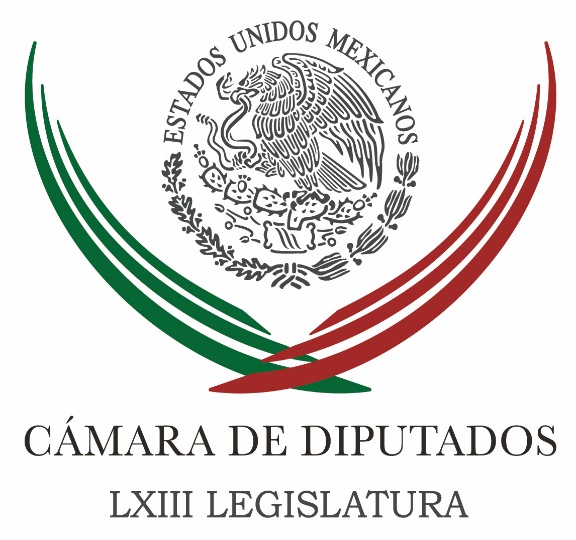 Carpeta InformativaTercer CorteResumen: Cierre de investigación sobre la Estafa Maestra es 'una burla': PRDMaricela Contreras señala que Peña Nieto retomó su propuesta sobre Ley de Servicio MilitarFlores Carranza exhorta a Sagarpa a capacitar al personal de rastros sobre prácticas de sacrificio humanitarioPRI en Senado respalda postura nacionalista del presidente Peña NietoDefenderé el honor y dignidad de México, afirma Peña NietoCancillería analiza suspender cooperación migratoria con EU: SegobTermina reunión de TLC sin gran avanceAnaya presenta documentos de compra-venta de nave industrialDemandan al Senado desechar la contrarreforma a las leyes secundarias de justicia laboralRechazan estados de EU enviar a Guardia06 de abril de 2018TEMA(S): Trabajo LegislativoFECHA: 06/04/2018HORA: 12:30 NOTICIERO: MVS NoticiasEMISIÓN: Tercer CorteESTACION: OnlineGRUPO: MVSCierre de investigación sobre la Estafa Maestra es 'una burla': PRDEl líder parlamentario del Partido de la Revolución Democrática (PRD) en la Cámara de Diputados, Francisco Martínez, calificó como “una burla” a los ciudadanos, la decisión de la Secretaría de la Función Pública (SFP), de archivar los expedientes de investigación de las irregularidades en la Secretaría de Desarrollo Social (Sedesol), mejor conocidas como la Estafa Maestra. Es inaceptable, dijo el legislador, que el Gobierno Federal “perdone” el desvío de recursos que, de acuerdo a las investigaciones de la Auditoría Superior de la Federación (ASF), se realizaron durante la gestión de la secretaria Rosario Robles, entre 2013 y 2014.  Martínez Neri recalcó que la ciudadanía está cansada de ese tipo de “insultos”, pero no cesará en demandar sanciones ejemplares a los responsables.   La corrupción e impunidad que promueve el Ejecutivo Federal al pasar por alto las anomalías señaladas, dijo, solo desprestigia a instituciones que deberían cumplir cabalmente con los principios de transparencia y rendición de cuentas, así como penalizar los malos manejos de servidores públicos. “Los expedientes que derivaron de 15 auditorías practicadas por la ASF han sido sepultados; lo más alarmante es que entre los asuntos que estaban siendo revisados se encuentra el de la llamada Estafa maestra, que involucra a múltiples empresas fantasma para desviar alrededor de dos mil 224 millones de pesos, solo en Sedesol”, refirió.Añadió que las razones de la Función Pública para dar “carpetazo” a los expedientes turnados por la ASF, por una supuesta falta de elementos para sancionar, son inaceptables y preocupantes, cuando las anomalías referidas fueron evidentes e incluso han sido catalogadas por el órgano fiscalizador como un “modus operandi” para desviar recursos públicos. Por todo ello, advirtió, no se permitirá que los intereses de grupo como los que representa la secretaria Robles Berlanga y las irregularidades cometidas al amparo de cargos públicos, queden impunes. ar/mTEMA(S): Partidos PolíticosFECHA: 06/04/18HORA: 14:51NOTICIERO: Enfoque NoticiasEMISIÓN: Tercer CorteESTACION: Online:GRUPO: Enfoque Noticias0Maricela Contreras señala que Peña Nieto retomó su propuesta sobre Ley de Servicio MilitarSergio Perdomo, reportero: Luego de que la Comisión de Defensa Nacional de la Cámara de Diputados aprobara las reformas a la Ley del Servicio Militar que presentó el Presidente Enrique Peña Nieto, para suprimir la incorporación voluntaria de menores de 18 años y mayores de 16, la diputada Maricela Contreras Julián sostuvo que éstas fueron retomadas de la propuesta que ella hizo a principios de 2016.Aclaró que si bien Morena celebra la derogación del esquema del servicio militar voluntario y anticipado, resulta cuestionable que sea a partir de una iniciativa del Titular del Ejecutivo Federal.“Con ello se da un mensaje de que se dicta línea en este aspecto a los integrantes de la Comisión que pertenecen a su partido, con lo que se pone en duda la independencia de su actuar y no obedece su labor legislativa al respeto y promoción de los derechos, sino a la conveniencia política del momento”, recalcó.Contreras Julián aseveró que el dictamen aprobado contiene las mismas modificaciones que presentó el 25 de febrero de 2016 ante la Comisión de Defensa Nacional, y que fueron desechadas el 6 de abril  de ese mismo año bajo el argumento que el servicio militar se había establecido con un enfoque preventivo.Esa ocasión, señaló, dijeron que además no podría negarse la posibilidad a ninguna persona si deseaba realizar el servicio militar de manera voluntaria, dado que no se violaban las restricciones y prohibiciones de la Constitución Mexicana ni las establecidas en la Ley Federal del Trabajo.En la sesión de la citada Comisión, la diputada federal capitalina indicó que está de acuerdo con el sentido del dictamen, pues con ello se pone un alto al riesgo de fomentar la figura del “niño soldado” en la legislación, lo cual resulta erróneo para combatir la inseguridad y delincuencia que padece México desde los dos últimos sexenios, a cargo de Felipe Calderón y Enrique Peña Nieto.La diputada Maricela Contreras comentó que según datos de la Secretaría de la Defensa Nacional (SEDENA), de 2006 a 2013 alrededor de 13 mil menores realizaron su servicio social anticipado, y que de 2013 a 2014 se estimaron mil 376 incorporaciones en esta modalidad.Añadió que según la Red por los Derechos de la Infancia en México, la guerra contra el narcotráfico ha cobrado la vida de más de 900 niños. Además, apuntó, 30 mil se han incorporado a la delincuencia organizada y un número indeterminado de reclutas menores de edad son utilizados por las Fuerzas Armadas mexicanas para erradicar cultivos de enervantes. dlp/mTEMA(S): Partidos PolíticosFECHA: 06/04/18HORA: 15:25NOTICIERO: Enfoque NoticiasEMISIÓN: Tercer CorteESTACION: Online:GRUPO: Enfoque Noticias0Flores Carranza exhorta a Sagarpa a capacitar al personal de rastros sobre prácticas de sacrificio humanitarioSergio Perdomo, reportero: La diputada Soraya Flores Carranza exhortó a la SAGARPA para que, por medio de SENASICA y en coordinación con los gobiernos locales, se capacite al personal de los rastros municipales para fomentar las prácticas de sacrificio humanitario autorizadas por las normas oficiales mexicanas.La legisladora federal por el Partido Verde explicó que ante el sacrificio implícito y naturalmente necesario en la ganadería, se ha promovido favorablemente la utilización de distintos métodos que evitan en todo momento el maltrato y sufrimiento en el sacrificio de los animales.Detalló que prueba de ello es la reforma a la Ley Federal de Sanidad Animal, cuyo objetivo es sancionar el sacrificio de animales en los rastros cuando no se hayan efectuado previamente los procedimientos adecuados de insensibilización o aturdimiento. Así como desincentivar la ejecución de medidas crueles contra los animales, no responsabilizar a los operadores, técnicos y demás personal de los diferentes rastros por una conducta que, como toda actividad profesional, se va desarrollando y perfeccionando con el paso del tiempo.En ese sentido, Flores Carranza consideró necesario recoger las mejores experiencias de los rastros Tipo Inspección Federal (TIF) y de los rastros municipales y, paulatinamente, transitar al modelo de total humanización del sacrificio de animales en los rastros.Por lo anterior, la diputada del Partido Verde, Soraya Flores, consideró urgente la implementación de medidas que vigilen puntualmente lo ya establecido en el marco normativo en materia de sanidad animal, sin sancionar ni mucho menos criminalizar a los productores pecuarios.“La regulación no debería basarse en ningún caso en la criminalización de los productores, ganaderos o técnicos al interior de los rastros TIF ni mucho menos de los rastros municipales”, subrayó la legisladora federal dlp/mTEMA(S): Partidos PolíticosFECHA: 06/04/18HORA: 15:45NOTICIERO: 24 HORASEMISIÓN: Tercer CorteESTACION: Online:GRUPO: 24 HORAS0PRI en Senado respalda postura nacionalista del presidente Peña NietoKarina Aguilar, reportera: Los senadores del Partido Revolucionario Institucional (PRI) respaldaron la postura “nacionalista y valiente”, definida por el presidente Enrique Peña Nieto en el mensaje al mandatario estadounidense, Donald Trump.La bancada priista que coordina el senador Emilio Gamboa, destacó que el primer mandatario reclama la unidad de los mexicanos, al señalar que “somos una nación soberana, con valores y principios”.Reconoció en el presidente Peña Nieto la firmeza, decisión e inteligencia con la que ha conducido la política exterior de México; “una política de respeto y colaboración con todos los países del mundo, particularmente con nuestros vecinos del norte”.El líder priista señaló que su bancada ha mantenido una comunicación de acercamiento con el Senado norteamericano, “siempre basada en el respeto y el entendimiento para llegar a acuerdos, comprendiendo nuestras coincidencias y superando nuestras diferencias, porque esas son las vías para llevar a nuestras naciones a fortalecer una buena vecindad de colaboración y trabajo conjunto, por lo que seguiremos apostando al diálogo, con sentido constructivo y de resultados”, advirtió. dlp/mTEMA(S): Información GeneralFECHA: 06/04/18HORA: 15:01NOTICIERO: 24 HORASEMISIÓN: Tercer CorteESTACION: Online:GRUPO: 24 HORAS0Defenderé el honor y dignidad de México, afirma Peña NietoMérida, Ángel Cabrera, enviado: El Presidente Enrique Peña Nieto afirmó que defenderá con firmeza y determinación la dignidad y honor de México y reconoció las muestras de solidaridad “al llamado de ser una voz unida en favor de la soberanía”.En la víspera, el mandatario emitió un mensaje a la nación donde respondió a las recientes decisiones del gobierno de Estados Unidos para enviar miles de efectivos de la Guardia Nacional a la frontera.“Si sus recientes declaraciones derivan de una frustración por asuntos de política interna, de sus leyes o de su Congreso, diríjase a ellos, no a los mexicanos. No vamos a permitir que la retórica negativa defina nuestras acciones”, dijo Peña al mandatario estadounidense ayer en un mensaje en cadena nacional.Y este viernes, durante la Inauguración de un Hospital Regional Militar de Especialidades y otro del ISSSTE, Peña Nieto agradeció a los que han hecho suyo el llamado de unidad para defender la dignidad de México.“Gracias a las voces que se han sumado al llamado de velar y ser una voz unida en la defensa de la soberanía y la dignidad de los Mexicanos”, aseguró el jefe del Ejecutivo.“Y que no haya duda, como Presidente de la República me habré de conducir, precisamente, en expresar con firmeza, determinación, claridad, este sentimiento que subyace en cada mexicana y mexicano, el de tener honor, el de defender y estar orgullosos de lo que somos y de defender la dignidad de cada mexicano, así seguiré actuando”.En el mismo acto, el rector de la UNAM, Enrique Graue, respaldó el mensaje presidencial para exigir respeto en la relación bilateral con Estados Unidos.A su vez, José Narro, secretario de Salud, destacó la firmeza del mandatario nacional para responder a las amenazas de Donald Trump y su reciente decisión de enviar a la Guardia Nacional a la Frontera. dlp/mTEMA(S): Información GeneralFECHA: 06/04/18HORA: 15:51NOTICIERO: Milenio.comEMISIÓN: Tercer CorteESTACION: Online:GRUPO: Milenio.com0Cancillería analiza suspender cooperación migratoria con EU: SegobLorena López, reportera: El secretario de Gobernación, Alfonso Navarrete Prida, reveló que la cancillería analiza la propuesta del Senado para suspender la cooperación migratoria y de seguridad con ese país y que se llamó a consulta a la embajadora Roberta Jacobson.Además recordó que con Estados Unidos hay acuerdos de seguridad fronteriza que incluyen evitar el tráfico de armas hacia México.“El Senado nos ha hecho una propuesta concreta por unanimidad, que está analizando la cancillería y desde luego frente a otras expresiones, la cancillería el día de ayer llamó a consulta a la embajadora, que es un mecanismo diplomático que se tiene, para exprese casos concretos donde haya, supuestamente ha habido, violaciones a personas hondureñas como es parte del discurso agresivo y señalar con mucha claridad el rechazo”.En conferencia de prensa en Coahuila, Navarrete Prida aseguró que las “actitudes verbales” del presidente de ese país “no se ha traducido por parte del gobierno norteamericano un hecho concreto, como no sea el anuncio de la Guardia Nacional que ya ha ocurrido en otros años”.Subrayó que la respuesta en México a eso ha sido unánime y de unidad nacional y agregó que México tiene desplegados en su frontera norte y sur a elementos castrenses y civiles, “pero no vamos a manejar esto como si fuera un acto hostil hacia cualquier vecino, la posición es única, es muy firme y es muy clara”.El secretario de Gobernación dijo que el presidente Enrique Peña fue cauto y claro al señalar al gobierno de Donald Trump: danos la razón de lo que estás haciendo, ¿por qué lo expresaste así? Si es un tema de resolver un asunto doméstico para presionar o no, dirimir una controversia del sistema político norteamericano, dirígela para allá. Si es un tema que interpretamos como un acto hostil, desde luego, no lo vamos a permitir, dijo Navarrete Prida. dlp/mTEMA(S): Información General FECHA: 06/04/18HORA: 15:46NOTICIERO: Reforma EMISIÓN: Tercer Corte  ESTACION: onlineGRUPO: C.I.C.S.A.0Termina reunión de TLC sin gran avanceLos principales funcionarios de México, Estados Unidos y Canadá necesitan más tiempo para resolver cómo actualizar el Tratado de Libre Comercio de América del Norte (TLC), dijo la ministra de Relaciones Exteriores canadiense, Chrystia Freeland, tras una reunión de alto nivel en Washington.Freeland se reunió con el Representante Comercial estadounidense Robert Lighthizer y el Secretario de Economía mexicano, Ildefonso Guajardo, por varias horas en medio de la presión de Washington de alcanzar rápidamente un acuerdo en principio.Pero Freeland, hablando con periodistas a las afueras del edificio donde se desarrollaron las conversaciones del viernes, dejó en claro que no hubo avances importantes."Tuvimos conversaciones constructivas tanto ayer como hoy (...) y ese intensivo ritmo de trabajo, que ha ocurrido en el último par de semanas, seguirá en los próximos días", afirmó."Seguiremos trabajando hasta que alcancemos un buen acuerdo".Lighthizer, citando la necesidad de evitar coincidir con la elección presidencial de México del 1 de julio, dijo que quiere un acuerdo en principio para actualizar el TLC.El Presidente de Estados Unidos, Donald Trump, quien ha amenazado en reiteradas oportunidades con retirar a su país del TLC, dijo ayer que los tres países deberían tener algo para anunciar bastante pronto.Revelar los lineamientos de un acuerdo le permitiría a los líderes declarar una victoria política al tiempo que dejan a los funcionarios trabajar los detalles precisos en los próximos meses.También le permitiría a Trump y su equipo comercial enfocarse en una disputa comercial más amplia con China que dañaría a las dos mayores economías del mundo.No obstante, aún hay grandes desafíos por salvar, incluyendo la exigencia de Estados Unidos de que el contenido norteamericano de vehículos fabricados en países del TLC suba a 85 por ciento desde 62.5 por ciento."Seguimos trabajando en esa área y teniendo buenos progresos y avances", aseguró Freeland, que no entregó mayores detalles.Fuentes interiorizadas con las negociaciones dijeron que debe asegurarse el contenido en los vehículos antes de que se alcance un acuerdo en principio."Estamos tratando en blanco y negro. No se pueden dejar las cosas en gris", afirmó una fuente, citando la enorme complejidad de la industria.La falta de claridad sobre el futuro del pacto ha golpeado a las monedas de México y Canadá en los últimos meses y también ha preocupado a los mercados financieros, nerviosos sobre el posible daño que se pueda causar al altamente integrado mercado norteamericano. /gh/mTEMA(S): Partidos PolíticosFECHA: 6/04/18HORA: 17:58NOTICIERO: Milenio.comEMISIÓN: Tercer CorteESTACIÓN: Online GRUPO: Milenio0Anaya presenta documentos de compra-venta de nave industrialA través de una carta, el candidato del Frente mostró documentos para mostrar “la licitud moral, legal y política” de las actividades comerciales por las que se le acusa de lavado de dinero.SILVIA ARELLANO.- México. A través de una carta pública, el candidato presidencial de la coalición Por México al Frente, Ricardo Anaya, presentó la documentación sobre la compra-venta de una nave industrial, por la cual se le vinculó a un supuesto caso de lavado de dinero por 54 millones de pesos.En su página oficial, el candidato panista indicó que en ese espacio se subió documentos para comprobar, ante el pueblo de México, “la licitud moral, legal y política” de las operaciones, estrictamente mercantiles y privadas, consistentes en la compra de un terreno, la construcción que ahí se edificó y la posterior enajenación de ese inmueble, con el cual se le vinculó a un supuesto lavado de dinero.En el documento, el panista recordó que ingresó al servicio público a los 19 años, “contando ya con patrimonio propio, mismo que consta en el Registro Público de la Propiedad del Estado de Querétaro, así como en las declaraciones que, como servidor público, siempre he presentado en tiempo y forma ante las autoridades”.Afirmó tener acreditado ante el fisco que sus gastos personales y familiares en ningún momento han provenido exclusivamente de sus percepciones como servidor público, toda vez que desde hace muchos años, sus ingresos incluyen rendimientos de negocios privados, siendo comprobables todas las transacciones en escrituras públicas y a través del sistema bancario.“Lo anterior consta en mis declaraciones de impuestos anuales y en mis declaraciones públicas respectivas”, agregó.Además, aclaró que la familia de su esposa Carolina tiene entre sus integrantes a empresarios conocidos y respetados en Querétaro, con solvencia económica desde hace muchos años.“Las operaciones comerciales realizadas con el predio y la nave industrial en él (que de manera indirecta me involucran) fueron hechas por personas y empresas particulares y con dinero de particulares; no intervinieron en ellas autoridades de ningún nivel de gobierno ni se utilizaron recursos públicos”, añadió.Además, subrayó que “jamás he tenido conocimiento, indicios o pruebas que involucren en alguna conducta delictuosa al empresario Manuel Barreiro, persona vinculada –real o supuestamente– con la empresa vendedora del predio, la cual, posteriormente, adquirió la nave industrial construida en él”.“Más aún, de la información difundida públicamente no se desprende la comisión de robo, fraude, peculado ni lavado de dinero atribuibles a persona alguna. Dicho más claramente: de esa información no se desprende ningún delito atribuible a ninguna persona”, agregó.Mencionó que la compra del terreno, la construcción de la nave industrial y su posterior venta están respaldadas por la documentación que la ley exige.“Esta documentación ha sido del conocimiento de las autoridades respectivas desde el momento en que se realizaron las operaciones, hace ya año y medio”.Indicó se le acusa de haber comprado un terreno con valor de 10 millones de pesos y haberlo vendido en 54 millones de pesos, de lo que resulta, según ellos, una ganancia exorbitante de 44 millones de pesos.“Uno fue el precio pagado por el terreno, otro el monto de la construcción de la nave industrial y, finalmente, el precio de venta de lo ya construido”, insistió.Al pueblo de México:He decidido que sea este el lugar para comprobar ante el pueblo de México la licitud moral, legal y política de las operaciones, estrictamente mercantiles y privadas, consistentes en la compra de un terreno, la construcción que en él se edificó y la posterior enajenación de ese inmueble; hechos que han sido distorsionados para difamarme.Acompaño este escrito de la documentación que acredita que hablo con la verdad y que demuestra que me asiste la razón.Antecedentes de hechos relevantes que contribuyen a entender el caso 1) Ingresé al servicio público a los 19 años de edad, contando ya con patrimonio propio, mismo que consta en el Registro Público de la Propiedad del Estado de Querétaro, así como en las declaraciones que, como servidor público, siempre he presentado en tiempo y forma ante las autoridades. En esas declaraciones consta, de manera transparente, la evolución de mi patrimonio. 2) Tengo plenamente acreditado ante el fisco que mis gastos personales y familiares en ningún momento han provenido exclusivamente de mis percepciones como servidor público, toda vez que desde hace muchos años, mis ingresos incluyen rendimientos de negocios privados, siendo comprobables todas las transacciones en escrituras públicas y a través del sistema bancario. Lo anterior consta en mis declaraciones de impuestos anuales y en mis declaraciones públicas respectivas. 3) La familia de mi esposa tiene entre sus integrantes a empresarios conocidos y respetados en Querétaro, con clara solvencia económica desde hace muchos años. 4) Las operaciones comerciales realizadas con el predio y la nave industrial en él (que de manera indirecta me involucran) fueron hechas por personas y empresas particulares y con dinero de particulares; no intervinieron en ellas autoridades de ningún nivel de gobierno ni se utilizaron recursos públicos. 5) Jamás he tenido conocimiento, indicios o pruebas que involucren en alguna conducta delictuosa al empresario Manuel Barreiro, persona vinculada –real o supuestamente– con la empresa vendedora del predio, la cual, posteriormente, adquirió la nave industrial construida en él. Más aún, de la información difundida públicamente no se desprende la comisión de robo, fraude, peculado ni lavado de dinero atribuibles a persona alguna. Dicho más claramente: de esa información no se desprende ningún delito atribuible a ninguna persona. 6) La compra del terreno, la construcción de la nave industrial y su posterior venta están respaldadas por la documentación que la ley exige. Esta documentación ha sido del conocimiento de las autoridades respectivas desde el momento en que se realizaron las operaciones, hace ya año y medio.Las acusaciones y los hechosSe me acusa de haber comprado un terreno con valor de 10 millones de pesos y haberlo vendido en 54 millones de pesos, de lo que resulta, según ellos, una ganancia exorbitante de 44 millones de pesos.ESTA ACUSACIÓN ES FALSA Y DOLOSA. Uno fue el precio pagado por el terreno, otro el monto de la construcción de la nave industrial y, finalmente, el precio de venta de lo ya construido.Los hechos fueron los siguientes:PRIMERO.- El terreno fue adquirido por la empresa JUNI SERRA, S. DE R.L. DE C.V. (propiedad de mi esposa y mía). Por haber sido la operación en dólares, su precio nominal inicial fue de $11,918,019.41 (incluido el IVA); y por la cotización variable del dólar y el tiempo transcurrido, el precio de adquisición final ascendió a 15,302,949.73 (incluido el IVA).SEGUNDO.- Se acusa de ser ilícita e inexplicable la inversión hecha para la compra del terreno (por $11,918,019.41) y la posterior construcción de la nave industrial (por $18,295,680.40), que suman la cantidad de $33,598,630.13.Esta acusación también es falsa y dolosa por las siguientes razones: a) JUNI SERRA, S. DE R.L. DE C.V. nunca hizo inversión con recursos propios por la suma de $33,598,630.13. b) JUNI SERRA, S. DE R.L. DE C.V. hizo un pago inicial de $3,160,086.21 por la compra del terreno, quedando a deber el resto (nominalmente por $8,553,101.46) en 17 mensualidades; al subir el valor del dólar, el monto ascendió a $12,142,862.90. (Ver aquí). JUNI SERRA, S. DE R.L. DE C.V. cubrió 11 mensualidades y el saldo final lo pagó con el producto de la venta de la nave industrial. c) El costo de la construcción ascendió a $18,295,680.40, incluyendo gastos indirectos. d) Al sumar el pago inicial a cuenta del precio del terreno, las mensualidades cubiertas por la compradora, el saldo del precio del terreno y la construcción de la nave, el monto total asciende a $33,598,630.10. e) Si el costo total de terreno y la construcción ascendió a $33,598,630.10 y la venta fue de $53,786,131.52 (incluido el IVA)(Ver aquí), existe una diferencia de $20,187,501.50 (incluido el IVA); sin embargo, a esta última suma debe restarse el Impuesto Sobre la Renta, que en este caso fue de $5,824,183. (Ver aquí). Además, también deben restarse los pagos correspondientes al IVA.TERCERO.- ¿De dónde obtuvo JUNI SERRA, S. DE R.L. DE C.V. la suma de $33,598,630.10 realmente invertida, una parte para el enganche del precio del terreno y otra para el pago de la construcción de la nave? De los siguientes ingresos y créditos:a) Ingresos1. $7,430,000.00 de la señora Carolina Martínez (mi esposa) y míos.2. $2,500,000.00 del señor Donino Martínez (mi suegro).3. $3,910,000.00 de CINTLA SA de CV (empresa de nuestra propiedad) a capital.4. $1,590,000.00 de CINTLA SA de CV a préstamo.5. $2,000,000.00 de utilidades de años anteriores. b) Créditos1. $5,570,000.00 (a tasa CAT 21.5% más IVA) de BANAMEX (Ver aquí).2. $8,241,256.25 saldo del precio del terreno.3. $2,377,873.08 del constructor.Cabe señalar que las operaciones que involucran naves industriales se realizan, por lo general, en dólares, como en este caso. Durante los dos años que duró la construcción de la nave industrial, la cotización del dólar tuvo variaciones importantes, lo que arrojó que la utilidad de este legítimo negocio fuera a razón, aproximadamente, del 5% anual, una tasa completamente razonable dentro del mercado.Que las autoridades escudriñen cuanto quieran esta información; cualquier pequeño error posible sobre alguno de los hechos o montos señalados, lo rectificaré de inmediato.   Jam/mTEMA(S): Trabajo LegislativoFECHA: 06/04/18HORA: 14:47NOTICIERO: Enfoque NoticiasEMISIÓN: Tercer CorteESTACION: Online:GRUPO: Enfoque Noticias0Demandan al Senado desechar la contrarreforma a las leyes secundarias de justicia laboralGerardo Cedillo, reportero: Representantes de sindicatos como el Stunam, Aspa y la UNT, abogados laboristas, el Observatorio Laboral y senadores del Partido del Trabajo expresaron su preocupación por la violación a los derechos laborales en México, de aprobarse la contra reforma a la ley de justicia laboral.Advirtieron que el asunto ya rebaso fronteras nacionales con las cartas que enviaron las Confederaciones Sindicales de Trabajadores de Norteamérica y Canadá en las que exhortan al Senado a no aprobar esta minuta que es un retroceso en materia laboral en México.El abogado Arturo Alcalde calificó como regresiva la reforma que plante cancelar el voto secreto y volver al esquema tripartita en la impartición de justicia a través de un órgano denominado Instituto Federal de Conciliación y Registro Laboral, que debería ser autónomo, pero se vuelve juez y parte, por lo que no descartó que de ser aprobada será impugnada. “Todos estamos ahorita en pie de guerra contra este proyecto porque sería la cancelación de los derechos labores… Los argumentos son que los empresarios no quieren voto secreto, que los empresarios reclaman un organismo tripartito, propusieron que el Organismo Autónomo fuera representado por ellos y por los líderes, imagínense que cosa tan absurda. Un Órgano de Estado donde la mayoría de los votos la tendrían los empresarios y los lideres tradicionales, es un despropósito, una contradicción, que obviamente en caso de fuera aprobado, con una imposición mayoritaria en los votos, traería consigo una impugnación, obviamente a nivel de amparos y una lucha constante”. El senador petista Luis Humberto Fernández dio acuse de recibo de las cartas que enviaron las Confederaciones Sindicales al presidente de la Mesa Directiva, Ernesto Cordero, y a la Comisión del Trabajo y Previsión Social, en las que demandan no aprobar la reforma que atenta contra la unidad sindical y los derechos de los trabajadores mexicanos.Pidieron actuar con prudencia y mayor diálogo, para transitar hacia un modelo laboral razonable en beneficio de los trabajadores, de los empresarios, de la productividad y del país.Advirtieron que representa un retroceso a la reforma laboral, contraria a los principios de justicia social, pues pretende debilitar los derechos individuales y colectivos. dlp/mTEMA(S): Información General FECHA: 06/04/18HORA: 14:17NOTICIERO: Reforma EMISIÓN: Tercer Corte  ESTACION: onlineGRUPO: C.I.C.S.A.0Rechazan estados de EU enviar a GuardiaAl menos tres gobernadores de Estados Unidos, ninguno de una entidad fronteriza, han asegurado que no enviarán a miembros de la Guardia Nacional para vigilar el límite con México, como ordenó el Presidente estadounidense, Donald Trump.El Gobernador de Nevada, Brian Sandoval, es el último en oponerse a la propuesta del Mandatario de enviar miles de tropas a la frontera con México para ayudar a combatir la inmigración ilegal y el tráfico de drogas.La vocera de Sandoval, Mary-Sarah Kinner, dijo el viernes en un correo electrónico a The Associated Press que la administración de Trump no se ha puesto en contacto con la oficina del Gobernador republicano sobre la idea.Sin embargo, dijo que Sandoval no cree que la propuesta actual sea un uso apropiado de la Guardia de Nevada.La Gobernadora de Oregon, Kate Brown, y el Gobernador de Montana, Steve Bullock, ambos demócratas, también dijeron esta semana que rechazarían las solicitudes de tropas de sus guardias nacionales.Trump quiere enviar hasta 4 mil miembros de la Guardia a la frontera. Los gobernadores republicanos de Arizona, Nuevo México y Texas respaldan el despliegue.Al respecto, la vocera de la Casa Blanca, Sarah Huckabee Sanders, aseguró que continuarán trabajando con los estados fronterizos."Vamos a continuar trabajando con los estados fronterizos, estamos trabajando con ellos y esperamos tener a la Guardia Nacional en el lugar lo más pronto posible y continuaremos trabajando con California y esperamos que ellos hagan lo correcto y ayuden a proteger nuestras fronteras", señaló.Sobre el número de tropas, dijo que analizarán en el futuro cuántas serán suficientes."Serán todas las necesarias (...) El Presidente cree que es un buen paso tener de 2 mil a 4 mil y si determinamos que necesitamos más, tomaremos esa decisión en ese momento" /gh/m